Purple/pink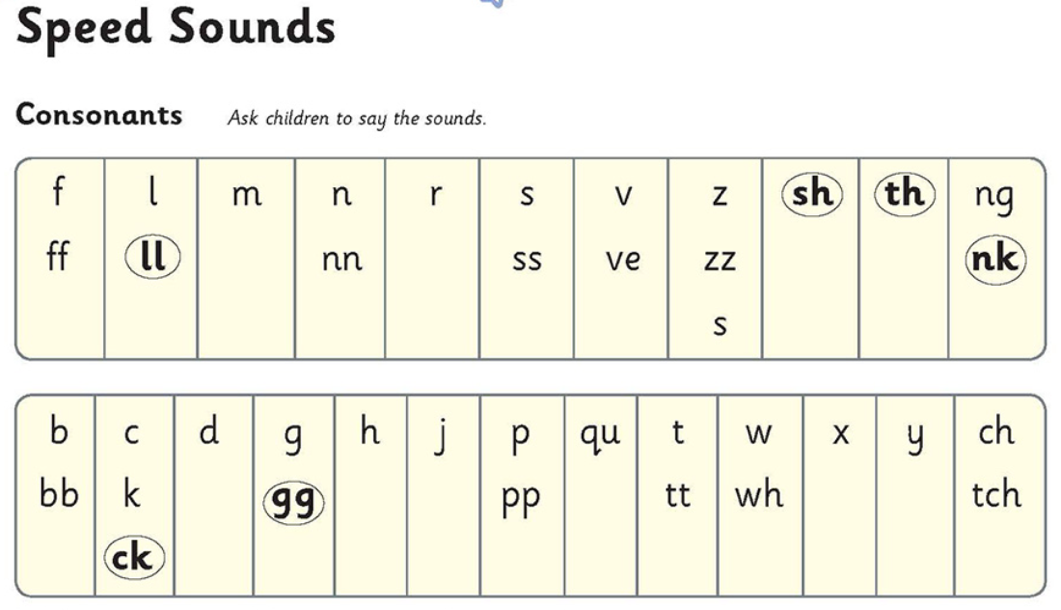 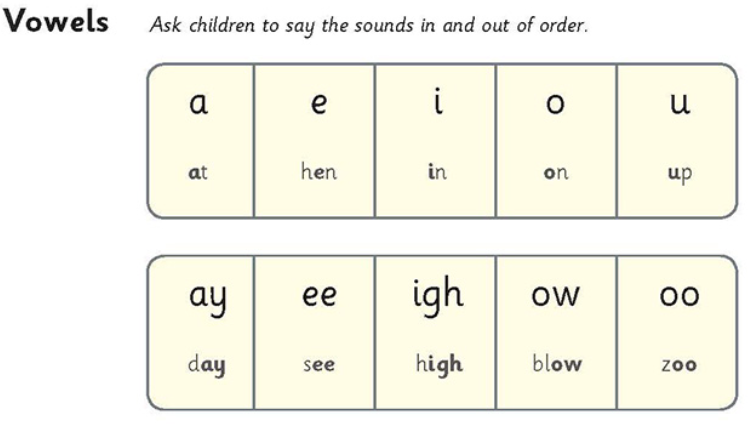 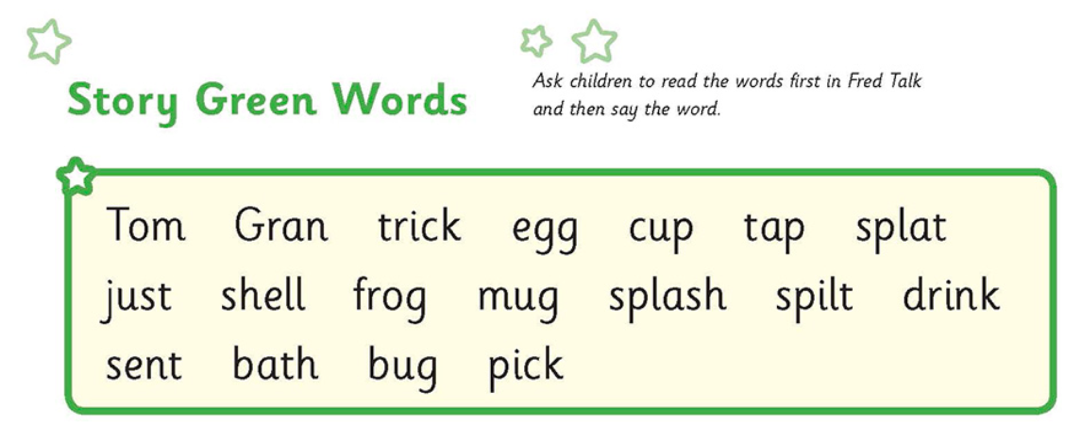 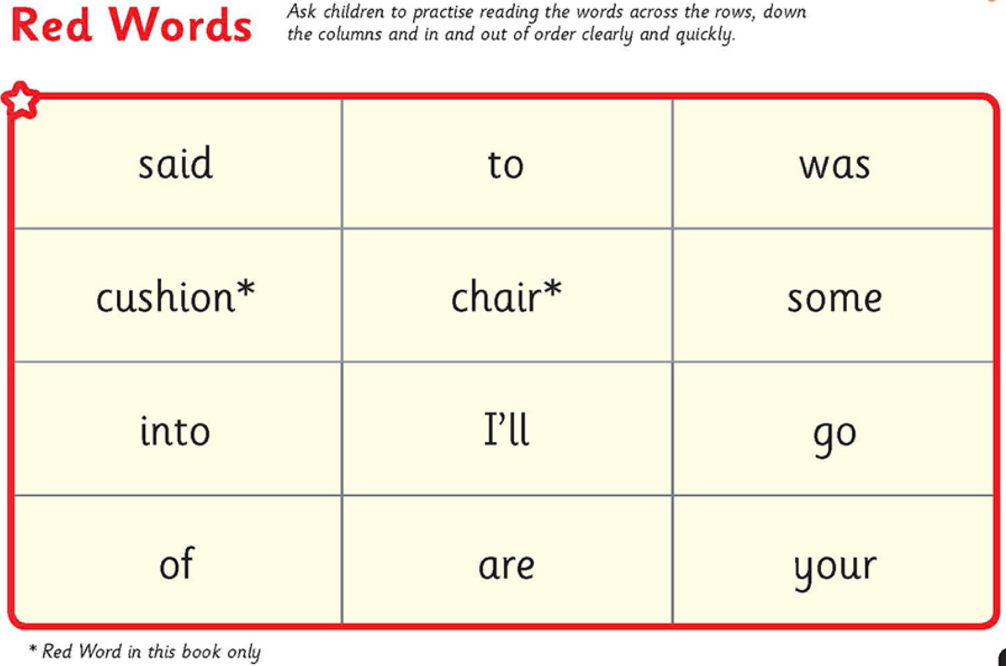 